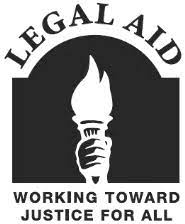 Legal Services Advocacy Project970 Raymond Avenue, Suite G-40St. Paul, MN 55114March 8, 2023The Honorable Tina Liebling				The Honorable Joe SchomackerChair, Health Finance & Policy Comm.			Republican Lead, Health Finance & Policy Comm.Minnesota House of Representatives			Minnesota House of Representatives477 State Office Building				209 State Office BuildingSt. Paul, MN 55155					St. Paul, MN 55155Re:	HF 1487 – Revenue Recapture Act ModificationDear Chair Liebling, Lead Schomacker, and Members of the Taxes Committee:Legal Aid writes to express its support for HF 1487, which would prevent non-government entities from using the state’s Revenue Recapture Act to collect medical debt.  Legal Aid provides civil legal services to enable low-income Minnesotans, Minnesotans with disabilities, and elder Minnesotans to address legal problems impeding their ability to meet their basic needs.  The Legal Services Advocacy Project, a statewide project of Legal Aid, provides legislative and administrative advocacy on behalf of our clients and all low-income Minnesotans.According to one recent survey, more than 745,000 (17%) of Minnesotans struggle with unpaid medical bills.  Further, the Department of Human Services indicates that about 300,000 Minnesotans lack health insurance.   Moreover, according to the Department of Health, racial disparities in health coverage have worsened among Minnesotans of color and American Indians, rising   from 7.6% in 2019 to 10.2% in 2021.  Low-income Minnesotans with medical debt face an even greater burden.   They need affordable payment plans to pay those bills.But nongovernment entities the bill identifies (i.e., nonpublic hospitals who lease their buildings from counties or cities and private ambulance services) have no incentive to negotiate reasonable, affordable repayment plans because they can use Minnesota’s Revenue Recapture Act (Chapter 270) to seize 100% of a low-income taxpayer’s tax return, including those containing Minnesota’s Working Family Tax Credit (WFC), the state’s corollary to the federal Earned Income Tax Credit (EITC).	According to research, “families mostly use the EITC [and the WFC] to pay for necessities, repair homes, maintain vehicles that are needed to commute to work, and in some cases, obtain additional education or training to boost their employability and earning power.”	Moreover, receipt of these type of tax credits have been shown to boost work and have been linked to better outcomes for children:  improved school performance; greater college enrollment; and higher earnings as adults.  And, not surprisingly, these credits “greatly reduce poverty for working families.”The Revenue Recapture Act has been expanded dramatically since its enactment in 1980, when only state agencies and “any public  agency  responsible for  child support enforcement” could utilize its powers of collection.  Districts courts were added in 1981 and regents in 1985.  Other public obligations were added in subsequent years.	In 1999, the Legislature crossed a dangerous and, in our view, inappropriate threshold, adding a non-public entity to the Revenue Recapture Act, and allowing such non-public entity to access the state’s tax capture collection authority and mechanism.  And in 2003, private ambulance serviced were added.	While no one would argue that the services provided by those nongovernmental entities are very important to society, the problematic bootstrapping of any private service, however worthy, to a public debt recovery process outweighs any argument to allow nonpublic sector entities to utilize government apparatus to collect private debt.	The problem HF 1487 seeks to address is starkly illustrated by a client story from Heartland Community Action in Willmar.  The client, who owed medical debt to a local provider and responsibly wanted to repay, sought to establish a payment plan they could afford.   The provider rejected the offer and instead used the Revenue Recapture Act to seize 100% of the client’s tax refund, leaving them in an even more precarious financial circumstance than they were before.  While it may be true that not all nongovernmental entities take this collections approach, the fact that some do more than warrants enactment of this legislation.Further, by allowing these nongovernmental entities to bypass the collection mechanisms that every other nongovernmental entity must follow, recipients of the WFC and other Minnesota tax credits and refunds strips them of consumer protections they would otherwise have under law.  For example, section 550.37 of Minnesota Statutes rightfully provides exemptions for low-income taxpayers from seizure of funds through wage or bank garnishments.   Medical debt generally is a serious problem for Minnesotans, as the extraordinary number of consumers struggling with it attests.   While HF 1487 would improve the situation as it pertains to private entities, more work needs to be done to assist Minnesotans to be able repay their medical debt without it placing them at risk of losing their homes, adding physical and mental stress to their lives, impeding their ability to meet other basic needs, and financially care for their children and families.We believe all entities to whom medical debt is owed – whether public or private – should be required to, in good faith, negotiate repayment agreements with consumers that are affordable and take into consideration the consumer’s financial condition and any other extenuating circumstances.  	Thank you for allowing Legal Aid to submit this letter of support for HF 1487.   We urge its passage.Sincerely,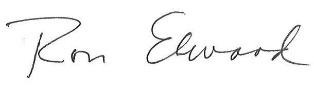 Ron Elwood					Supervising Attorney